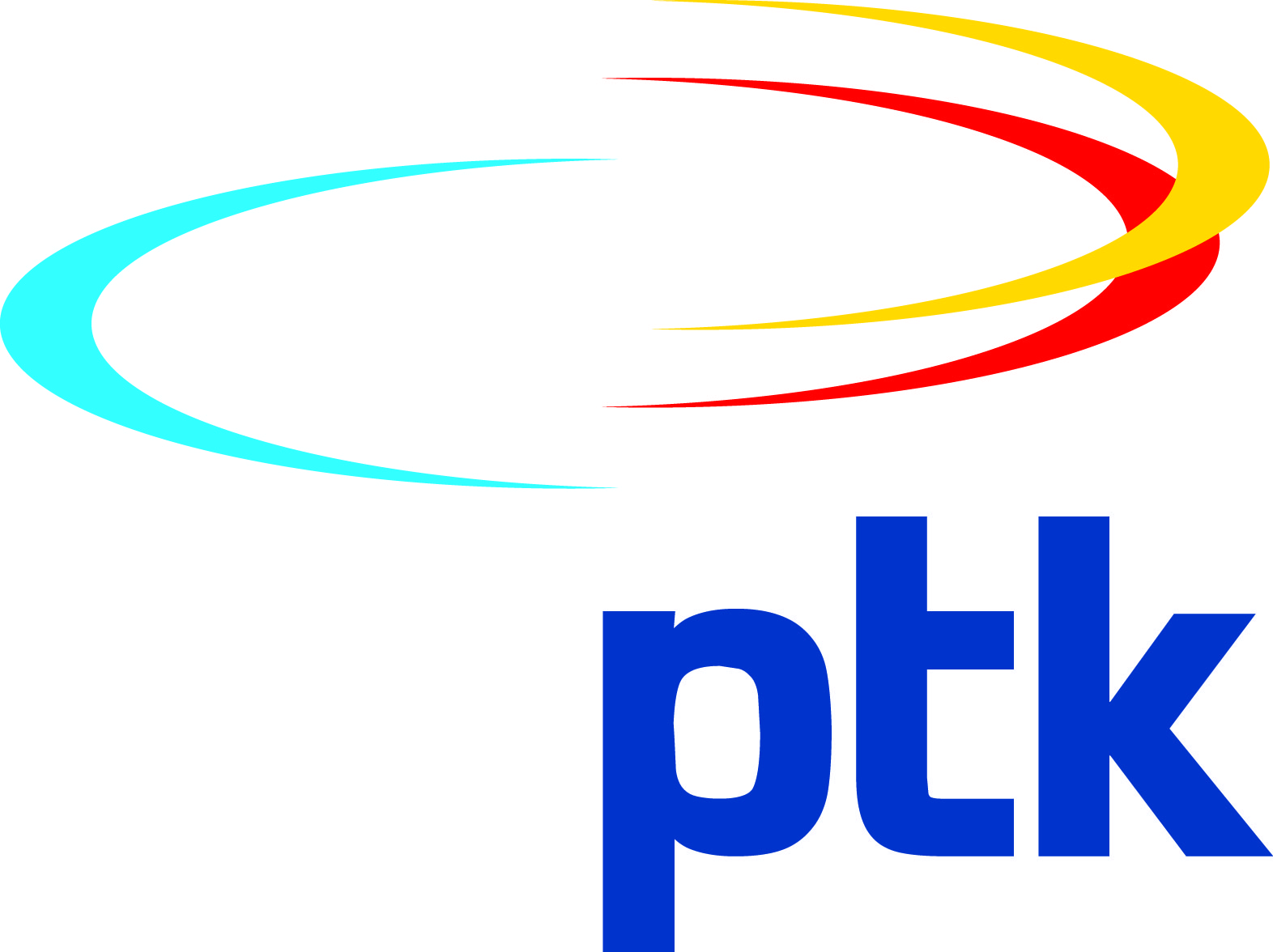 KOMENTE LIDHUR ME RISHIKIMIN E RREGULLORES SË TAKSËS PËR LICENCËBazuar në ftesën publike për përfaqësuesit e shërbimeve mediale audio-vizuale dhe palëve tjera të interesuara për të ofruar komente me shkrim në lidhje me rishikimin dhe plotësimin e Draft Rregullores së Taksës për Licencë, Ju lutem në vijim i gjeni vërejtjet dhe komentet e PTK: Fillimisht kërkohet një sqarim nga KPM:Për licencat në rastin e transmetuesve të mediave përmes radio-valëve ku si resurse nacionale shfrytëzojnë frekuencat është e kuptueshme caktimi i nivelit dhe mënyra e pagesës së taksës për licencë. Ndërsa, në rastin e Operatoreve të Rrjetit (operator kabllor) nuk është e qartë çka shfrytëzojmë nga resurset kombëtare apo çka na garanton licenca që do të merrnim me rastin e licencimit nga KPM, që te arsyetoj nivelin aq te lartë të taksës? Në bazë të kësaj rregulloreje, taksat për të cilat PTK do të obligohet të paguaj, për operator të rrjetit, janë mbi 40,000 EUR në vjet. Kjo shumë është tepër e lartë dhe e papërballueshme për PTK-në. Le t’ju përkujtojmë se derisa në njërën anë margjinat për shërbimet televizive janë shumë të ulëta, në anën tjetër kemi shpenzime shumë të larta në investim fillestar kapital për blerje/instalim të platformës dhe mirëmbajtjen e funksionalitetit të saj. Kur kësaj i shtohen shpenzimet tjera për rrjetin dhe pajisjet fundore për ofrimin e këtij shërbimi, koston për sigurimin e kanaleve televizive (kontentit televiziv) dhe në fund kostot e mëposhtme të propozuara nga KPM, realisht, pamundësohet zhvillimi normal i biznesit. Nga një llogaritje e thjeshtë, sipas propozimeve të KPM ne do të kishim:Për 10,000 konsumatorë me shërbimin e TV-së – mbi 4.00 EUR për konsumator  Për 15,000 konsumatorë me shërbimin e TV-së – mbi 2.50 EUR për konsumatorPër 20,000 konsumatorë me shërbimin e TV-së – mbi 2.00 EUR për konsumator, dhe Për 25,000 konsumatorë me shërbimin e TV-së (që është maksimumi momental i platformës së PTK-së) – mbi 1.50 EUR për klientAndaj, duke marre parasysh këto, propozimi i PTK është si më poshtë:Të jipet një lirim i madh për shtrirje nacionale – të mos kaloj shumën për operator TV nacional me frekuenca (maksimum 10,000 EUR vjetore);Të bëhet pagesa për konsumator (0.50 EUR për konsumator) ku shuma e inkasuar nga KPM do të jete ndoshta edhe më e lartë dhe tregu i TV do të rregullohej me numra, do të dihej sa konsumator i ka secili operator) dhe kësaj shume i bashkëngjitet pagesa minimale për operim (100 EUR për Komunë)Me respekt.